一社道医ソ協会第24－1009号　2024年7月5日関　係　各　位	一般社団法人　北海道医療ソーシャルワーカー協会　会　　長　　木　川　　幸　一　実践18　実践講座「機能別」～外来支援を通じて、地域とつながる～」	（ラダー項目　実践Ⅱ～Ⅲレベル）開催について謹啓　時下ますますご清祥のこととお慶び申し上げます。日頃より医療福祉の推進、並びに当協会の活動につきまして、深いご理解とご協力を賜り厚くお礼申し上げ　ます。この度、表記研修会を下記の通り開催いたします。多くの方のご参加をお待ちしております。敬具記１．研修テーマ　実践18　実践講座「機能別」～外来支援を通じて、地域とつながる～」講師　　　榊原　次郎　氏（名寄市立大学　保健福祉学部　准教授）実践報告　佐藤　智沙都氏（旭川赤十字病院）　　　　　　　　　　　　　　　藤田　　泰　氏（町立中標津病院）　　　　　　　　　　　　　　　坂東　三奈　氏（五稜郭メンタルクリニック）　２．配信期間　　オンデマンド配信（2024年9月21日　～　2025年3月31日）　３．対 象 者  医療ソーシャルワーカー、その他医療・福祉職等　　　　　　　　　※事前アンケート締め切り　2024年8月31日（土）※申し込み締め切り　2024年9月14日（土）４．参 加 費　正会員・学生会員（無料）、賛助会員（3,000 円）、非会員（5,000 円）　５．そ の 他　認定医療ソーシャルワーカー履修ポイント2ポイント申請予定※受講証明書が必要な場合は、研修レポートの提出が必要となります。1）北海道医療ソーシャルワーカー協会ホームページ・研修申込ページにて詳細を確認できます。2）Peatix で受付をしております。　https://peatix.com/event/40455073）お申込み後、2 週間以内に申請時に登録を頂いたメールアドレスに閲覧可能 URL をお送り致します（YouTube 限定公開）。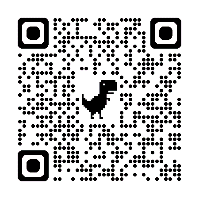 注　申込者以外への情報提供等は固く禁止致します【問い合せ先】一般社団法人 北海道医療ソーシャルワーカー協会	研修部	奥村奈緒子（所属）天使病院	TEL：011-711-0101	mail：oct21to3nao@gmail.com